Advertisement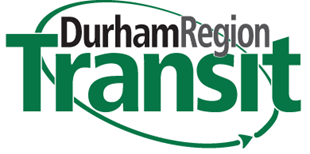 Deputy General Manager, OperationsDurham Region TransitDurham Region Transit (DRT) is one of Ontario's largest regional transit systems, serving eight unique area municipalities: Ajax, Brock, Clarington, Oshawa, Pickering, Scugog, Uxbridge, and Whitby. It offers seamless connections to destinations across Durham Region and The Greater Toronto Hamilton Area. DRT operates an innovative suite of services, including scheduled and demand responsive services.Reporting to the General Manager, Transit, the Deputy General Manager, Operations is responsible for the development and performance of transit operations (scheduled and demand responsive) including Planning and Scheduling. Through staff, you are accountable for planning the transit network structure and model to meet current and future demands, coordinating service-related information for internal and external audiences through all platforms and applications, delivery of the transit service, and developing and implementing relevant performance measures. The Deputy General Manager ensures transit services meet the public transportation needs of an expanding residential, commercial, and industrial community.The Deputy General Manager, Operations will act in consultation and coordination with Municipal/Regional/Provincial officials to plan and sustain public transportation services operating in Durham Region, as well as coordinate with senior officials of other transit service providers to ensure effective integration of transit services with border Municipalities and Regional Transit in the GTA. You will assist the General Manager and senior management team in developing and implementing an innovative, seamless, coordinated, and integrated transportation system and related support services.With a relevant post-secondary degree or equivalent combination of education and experience, the ideal candidate will have related and progressive leadership experience. You bring both strategic and analytical thinking, and the ability to assess situations, investigate and take action to continuously improve the transit service and organization. Your knowledge of public transit, transit technology solutions and regional/municipal government related policies make you well-equipped to take on this role.Durham Region is an equal opportunity employer. In accordance with the Accessible Canada Act, 2019 and all applicable provincial accessibility standards, upon request, accommodation will be provided by both Odgers Berndtson and the Durham Region throughout the recruitment, selection and/or assessment process to applicants with disabilities.To explore this opportunity further, submit your resume and letter of interest in confidence online to https://careers.odgersberndtson.com/en-ca/28852 or please contact Andrew Anderson of Odgers Berndtson at andrew.anderson@odgersberndtson.com by December 15, 2023. 